РЕПУБЛИКА СРБИЈА АУТОНОМНА ПОКРАЈИНА ВОЈВОДИНАГРАД НОВИ САДГРАДСКА УПРАВА ЗА ИНСПЕКЦИЈСКЕ ПОСЛОВЕ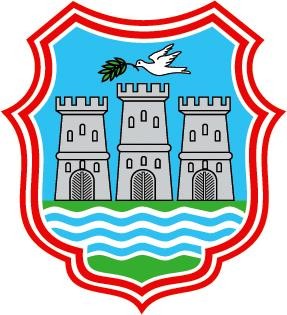 КОНКУРСНА ДОКУМЕНТАЦИЈАЈавна набавка услуга – уклањање урбаног мобилијара, монтажних и других објеката и уређаја, комуналних објеката и уређаја и ствари постављених на јавној површини и другој површиниЈАВНА НАБАВКА МАЛЕ ВРЕДНОСТИРедни број набавке: ЈНМВ-У-2/2020Нови Сад,јун 2020. годинеНа основу чл. 39. и 61. Закона о јавним набавкама („Службени гласник РС” бр. 124/12, 14/15 и 68/15) и члана 6. Правилника о обавезним елементима конкурсне документације у поступцима јавних набавки и начину доказивања испуњености услова („Службени гласник РС” број 86/15), припремљена је:КОНКУРСНА ДОКУМЕНТАЦИЈАЈавна набавка услуга – уклањање урбаног мобилијара, монтажних и других објеката и уређаја, комуналних објеката и уређаја и ствари постављених на јавној површини и другој површиниЈАВНА НАБАВКА МАЛЕ ВРЕДНОСТИРедни број набавке: ЈНМВ-У-2/2020Конкурсна документација садржи:I	ОПШТИ ПОДАЦИ О ЈАВНОЈ НАБАВЦИПредмет јавне набавкеУслуге – уклањање урбаног мобилијара, монтажних и других објеката и уређаја, комуналних објеката и уређаја и ствари постављених на јавној површини и другој површини, редни број набавке: ЈНМВ-У-2/2020, у свему према спецификацији садржаној у конкурсној документацији.Назив и ознака из општег речника набавке: 63110000-услуге руковања теретом и 71000000-архитектонске, грађевинске, инжењерске и инспекцијске услуге.ПартијеЈавна набавка није обликована по партијама.II КРИТЕРИЈУМ ЗА ДОДЕЛУ УГОВОРАИзбор најповољније понуде ће се извршити применом критеријума „Најнижа понуђена цена“.Уколико две или више понуда имају једнаку понуђену цену, као најповољнија понуда ће бити изабрана она понуда која има краћи рок извршења уклањања.III СПЕЦИФИКАЦИЈАПредмет уклањања су урбани мобилијар, монтажни и други објекти и уређаји, рекламни панои и елементи визуeлне комуникације, заштитни и технички уређаји на спољним деловима зграде, комунални објекти и уређаји и ствари постављенe на јавној површини и другој површини јавне намене, који су постављени без одобрења надлежних органа за њихово постављање у складу са Одлуком о уређењу Града Новог Сада. У вези са наведеним се подразумева следеће: Урбани мобилијар:клупенаменски киоскукрасне жардинијере,дечија и рекреациона игралишта, скејт-паркови и фитнес мобилијар,други урбани мобилијар.Монтажно-демонтажни објекти и уређаји на јавној површини (у даљем тексту: објекти и уређаји):киосци и бараке,летње и зимске баште,уређаји за кокице, друге печењарске производе и сл.забавни паркови (циркус, луна-парк и сл.),градилишна ограда и градилишна скела у функцији извођења грађевинских радова,други монтажно-демонтажни објекти и уређаји Рекламни панои:објекат за оглашавање (плакатна места, слободностојећа и зидна витрина)средство за оглашавање (билборд, електронски дисплеј без тона, светлећа реклама, рекламна табла, дисплеј, тотем, појединачно слово, обједињена информативна табла, натпис на фасади зграде, на посебно постављеним стубовима или на јарболима, разапето перфорирано синтетичко платно, транспарент преко зграде и друго средство за оглашавање).Елементи визуелне комуникације (табле добродошлице, панели за музеје и галерије, табле за означавање улица постављени на главним раскрсницама, информативнетабле на улазним правцима у Град, путокази, панели и други елементи постављени у циљу проналажења објеката јавне намене). Комунални објекти:фонтане,јавне чесме, хидранти и јавни бунари,јавни тоалети,други комунални објекти који се постављају на јавној површини.Заштитни и технички уређаји на споњном делу зграде (клима-уређаји, перде, ролои, заштитне решетке, уређај за видео надзор, громобрани и сличноНаведени предмети принудног уклањања се налазе на подручју територије Града Новог Сада.Транспорт уклоњеног урбаног мобилијара, монтажних и других објеката и уређаја, комуналних објеката и уређаја и ствари, шута, земље и комадног материјала до места одлагања, максимално може износити до 50km.Уклањање урбаног мобилијара, монтажних и других објеката и уређаја, комуналних објеката и уређаја и ствари постављених на јавној површини и другој површини спроводи се искључиво по постојећим саобраћајницама (најкраћим путем).Уклањање урбаног мобилијара, монтажних и других објеката и уређаја, комуналних објеката и уређаја и ствари обухвата њихов утовар, транспорт, истовар на место где се врши одлагање или чување истих, као и по потреби: демонтажу, искључење са електро и водоводне мреже, рушење бетонске стопе, рушење бетонског платоа и довођење земљишта до коте (0,0).Уклањање урбаног мобилијара, монтажног и другог објеката и уређаја, или комуналног објекта, започиње у време и на месту дефинисаном у закључку о дозволи извршења или решењу о извршења наручиоца услуге, а завршава се транспортом и истоваром урбаног мобилијара, монтажног и другог објеката и уређаја, или комуналног објекта, шута, земље и комадног материјала до места чувања или одлагања.Записнички се констатује примопредаја горе наведених предмета између извршиоца услуге чувања и наручиоца услуге уз присуство извршиоца услуге уклањања.Правно лице или привредни субјекат који је добављач мора да обезбеди решење за вангабаритни превоз (које се издаје Градска управа за грађевинско земљиште и инвестиције из Новог Сада) о свом трошку, у случају да димензије урбаног мобилијара, монтажног и другог објеката и уређаја или комуналног објекта који се превози прелази законске  димензије у јавном саобраћају.Објекте, уређаје и ствари треба приликом утовара, транспорта-превоза и истовара учврстити и обезбедити, као и исте чувати са пажњом доброг домаћина.Напомињемо да је потребно горе наведене предмете, који су монтажни демонтирати приликом уклањања, а на начин тј. оним средством који доводе до циља а који су за извршеника најблажи у смислу заштите интегритета извршениковог добра тј.имовине и манипулације истом са пажњом добром домаћина.Надлежни комунални инспектор и инспектор за контролу путева, поступа и уклања горе наведено у управним предметима на основу Одлуке о уређењу Града Новог Сада ("Сл. лист Града Новог Сада", бр. 67/2017, 7/2019, 31/2019 и 59/2019), као и Правилницима и Решењима наведих у члану 16. Одлуке.Рок извршења уклањања бесправно постављених урбаних мобилијара, монтажних и других објеката и уређаја, комуналних објекта и уређаја и ствари постављених на јавној површини и другој површини је максимално 30 дана.Начин извршења услуга: Предметне услуге вршиће се сукцесивно, у складу са потребама Наручиоца, у периоду важења уговора.          потпис овлашћеног лицаIV	УСЛОВИ ЗА УЧЕШЋЕ У ПОСТУПКУ ЈАВНЕ НАБАВКЕ ИЗ ЧЛ. 75. И 76. ЗАКОНА И УПУТСТВО КАКО СЕ ДОКАЗУЈЕИСПУЊЕНОСТ ТИХ УСЛОВАУСЛОВИ ЗА УЧЕШЋЕ У ПОСТУПКУ ЈАВНЕ НАБАВКЕ ИЗ ЧЛ. 75. И 76. ЗАКОНА О ЈАВНИМ НАБАВКАМАПраво на учешће у поступку предметне јавне набавке има понуђач који испуњава обавезне услове за учешће у поступку јавне набавке дефинисане чланом 75. Закона о јавним набавкама, и то:Да је регистрован код надлежног органа, односно уписан у одговарајући регистар;Да он и његов законски заступник није осуђиван за неко од кривичних дела као члан организоване криминалне групе, да није осуђиван за кривична дела против привреде, кривична дела против животне средине, кривично дело примања или давања мита, кривично дело преваре;Да је измирио доспеле порезе, доприносе и друге јавне дажбине у складу са прописима Републике Србије или стране државе када има седиште на њеној територији;Да је при састављању понуде поштовао све обавезе које произлазе из важећих прописа о заштити на раду, запошљавању и условима рада, заштити животне средине, као и да нема забрану обављања делатности која је на снази у време подношења понуде;Поред обавезних услова, понуђач који учествује у поступку предметне јавне набавке, мора испунити и додатне услове за учешће у поступку јавне набавке, дефинисане чланом 76. Закона о јавним набавкама, и то:да има неопходан технички капацитет:поседује најмање једно специјално теретно моторно возило-аутодизалицу, односно возило са дизалицом у власништву или закупу (обавезна опрема специјалног теретног возила је корпа за подизање лица на висину минимално од 15m),поседује најмање једну специјалну радну машину-виљушкар у власништву или закупу (или специјални радни алат-„виљушке“ које се монтирају на другу радну машину),поседује теретно моторно возило-камион (са товарним простором минималне ширине 2,0 m и минималне дужине 6,5m) у власништву или закупу, са којим би могао извршити безбедан утовар, транспот и истовар урбаног мобилијара, монтажних и других објеката и уређаја, комуналних објеката и уређаја и ствари, шута, земље и комадног материјала до места чувања или одлагања,поседује најмање једно специјално теретно моторно возило-аутодизалицу са руком за рад на висини минимум 15m.Уколико понуђач подноси понуду са подизвођачем, у складу са чланом 80. Закона о јавним набавкама, подизвођач мора да испуњава обавезне услове из члана 75. став 1. тач. 1) до 4) Закона о јавним набавкама, док додатне услове из члана 76. Закона о јавним набавкама подизвођач не мора да испуњава.Уколико понуду подноси група понуђача, сваки понуђач из групе понуђача, мора да испуни обавезне услове из члана 75. став 1. тач. 1) до 4) Закона о јавним набавкама, а додатне услове испуњавају заједно.2. УПУТСТВО КАКО СЕ ДОКАЗУЈЕ ИСПУЊЕНОСТ УСЛОВАУ складу са чланом 77. став 4. Закона о јавним набавкама, испуњеност обавезних услова из члана 75. став 1. тач. 1 до 3. Закона о јавним набавкама наведених у конкурсној документацији, доказује  се достављањем  Изјаве дате под  пуном материјалном и  кривичном одговорношћу којом се потврђује  испуњавање  обавезних  услова  утврђених  Законом  о  јавним  набавкама  и  конкурсном документацијом, која је саставни део конкурсне документације или:За тачку 1 доставити:Доказ за правна лицаИзвод из регистра Агенције за привредне регистре, односно извод из регистра надлежног Привредног суда;Доказ за предузетникеИзвод из регистра Агенције за привредне регистре, односно извод из одговарајућег регистра.Напомена: Понуђачи који су регистровани у регистру који води Агенција за привредне регистре не морају да доставе Извод из регистра Агенције за привредне регистре, који је јавно доступан на интернет страници Агенције за привредне регистре.За тачку 2 доставити:Доказ за правна лицаа) Извод из казнене евиденције, односно уверење надлежног основног и вишег суда, на чијем подручју се налази седиште домаћег правног лица, односно седиште представништва или огранка страног правног лица, којим се потврђује да правно лице није осуђивано за кривична дела против привреде, кривична дела против животне средине, кривично дело примања или давања мита, кривично дело преваре. Уколико потврда једног од надлежних судова садржи податке из казнене евиденције и основног и вишег суда, довољно је доставити само ту потврду.б) Извод из казнене евиденције Посебног одељења за организовани криминал Вишег суда у Београду, којим се потврђује да правно лице није осуђивано за неко од кривичних дела као члан организоване криминалне групе.в) Извод из казнене евиденције, односно уверење полицијске управе МУП-а, на чијој територији је законски заступник правног лица рођен или има пребивалиште, којим се потврђује да законски заступник правног лица није осуђиван за неко од кривичних дела као члан организоване криминалне групе, за кривична дела против привреде, кривична дела против животне средине, кривично дело примања или давања мита, кривично дело преваре. Захтев се може поднети према месту рођења или према месту пребивалишта Уколико правно лице има више законских заступника дужно је да достави доказ за сваког од њих.Докази не могу бити старији од два месеца пре отварања понуда.Доказ за предузетнике и физичка лицаИзвод из казнене евиденције, односно уверење полицијске управе МУП-а, на чијој територији је рођен или има пребивалиште, којим се потврђује да није осуђиван за неко од кривичних дела као члан организоване криминалне групе, за кривична дела против привреде, кривична дела против животне средине, кривично дело примања или давања мита, кривично  дело преваре. Захтев се може поднети према месту рођења или према месту пребивалишта.Доказ не може бити старији од два месеца пре отварања понуда.За тачку 3 доставити:Доказ за правна лица, предузетнике и физичка лцаУверење Пореске управе Министарства финансија да је измирио доспеле порезе и доприносе и уверење надлежне управе локалне самоуправе да је измирио обавезе по основу изворних локалних јавних прихода (уверења свих надлежних локалних самоуправа на којима се води као порески обвезник изворних локалних прихода). Порески обвезник који је остварио право на мировање пореског дуга у складу са законом којим се регулише отпис камата и мировање пореског дуга доставља уверење Пореске управе Министарства финансија, односно надлежне управе локалне самоуправе о мировању пореског дуга. Порески обвезник који има право отписивања дуга у складу са законом којим се уређује приватизација доставља потврду Министарства привреде да се понуђач налази у поступку приватизације.Доказ не може бити старији од два месеца пре отварања понуда.НАПОМЕНА УЗ ТАЧ. 1) ДО 3):Понуђачи који су уписани у Регистар понуђача који води Агенција за привредне регистре нису дужни да достављају доказе о испуњености услова из тач. 1) до 3), али је пожељно да доставе доказ о упису у Регистар понуђача или изјаву (у слободној форми) којом потврђују да су уписани у Регистар понуђача.Услов из члана 75. став 2. Закона о јавним набавкама наведен у конкурсној документацији доказује се достављањем Изјаве о поштовању важећих прописа о заштити на раду, запошљавању и условима рада и заштите животне средине, као и да понуђач нема забрану обављања делатности која је на снази у време подношења понуде.Саставни део конкурсне документације је Образац наведене изјаве.У складу са чланом 77. став 4. Закона о јавним набавкама, испуњеност додатних услова из члана 76. Закона о јавним набавкама наведених у конкурсној документацији, доказује се достављањем Изјаве  дате  под  пуном  материјалном  и  кривичном  одговорношћу  да  испуњава  додатне  услове утврђене Законом и конкурсном документацијоm.Саставни део конкурсне документације је Образац наведене изјаве,у погледу техничког капацитета.Обрасци изјава морају бити попуњени, потписани од стране овлашћеног лица и оверени печатом.Уколико Обрасце изјава потписује лице које није уписано у регистар као лице овлашћено за заступање, потребно је уз понуду доставити овлашћење за потписивање.Наручилац може пре доношења одлуке о додели уговора да тражи од понуђача, чија је понуда на основу извештаја за јавну набавку оцењена као најповољнија, да достави на увид оригинал или оверену копију свих или појединих доказа. Ако понуђач у остављеном, примереном року који не може бити краћи од пет дана, не достави на увид оригинал или оверену копију тражених доказа, наручилац ће његову понуду одбити као неприхватљиву.Понуђач није дужан да доставља на увид доказе који су јавно доступни на интернет страницама надлежних органа.Наручилац неће одбити понуду као неприхватљиву, уколико не садржи доказ одређен конкурсном документацијом, ако понуђач наведе у понуди интернет страницу на којој су подаци који су тражени у оквиру услова јавно доступни.Уколико је доказ о испуњености услова електронски документ, понуђач доставља копију електронског документа у писаном облику, у складу са законом којим се уређује електронски документ, осим уколико подноси електронску понуду када се доказ доставља у изворном електронском облику.Ако се у држави у којој понуђач има седиште не издају тражени докази, понуђач може, уместо доказа, приложити своју писану изјаву, дату под кривичном и материјалном одговорношћу оверену пред судским или управним органом, јавним бележником или другим надлежним органом те државе.Ако понуђач има седиште у другој држави, наручилац може да провери да ли су документи којима понуђач доказује испуњеност тражених услова издати од стране надлежних органа те државе.Ако понуђач није могао да прибави тражена документа у року за подношење понуде, због тога што она до тренутка подношења понуде нису могла бити издата по прописима државе у којој понуђач има седиште и уколико уз понуду приложи одговарајући доказ за то, наручилац ће дозволити понуђачу да накнадно достави тражена документа у примереном року.Понуђач је дужан да без одлагања писмено обавести наручиоца о било којој промени у вези са испуњеношћу услова из поступка јавне набавке, која наступи до доношења одлуке, односно закључења уговора, односно током важења уговора о јавној набавци и да је документује на прописани начин.V УПУТСТВО ПОНУЂАЧИМА КАКО ДА САЧИНЕ ПОНУДУ1.ПОДАЦИ О ЈЕЗИКУ НА КОЈЕМ ПОНУДА МОРА ДА БУДЕ САСТАВЉЕНА                        Понуђач подноси понуду на српском језику.2.НАЧИН ПОДНОШЕЊА ПОНУДЕПонуђач понуду подноси непосредно или путем поште у затвореној коверти или кутији, затворену на начин да се приликом отварања понуда може са сигурношћу утврдити да се први пут отвара.На полеђини коверте или на кутији навести назив и адресу понуђача, број  телефона  понуђача, као и име и презиме особе за контакт.У случају да понуду подноси група понуђача, на коверти је потребно назначити да се ради о групи понуђача навести називе и адресу свих учесника у заједничкој понуди.Понуду доставити на адресу Наручиоца:Град Нови Сад,Градска управа за инспекцијске послове, 21101 Нови Сад,улица Димитријa Туцовића 3, канцеларија број 2 са назнаком:,,Понуда за јавну набавку услуга – уклањање урбаног мобилијара, монтажних и других објеката и уређаја, комуналних објеката и уређаја и ствари постављених на јавној површини и другој површини(редни број набавке: ЈНМВ-У-2/2020) - НЕ ОТВАРАТИ”,Наручилац ће, по пријему одређене понуде, на коверти, односно кутији у којој се понуда налази, обележити време пријема и евидентирати број и датум понуде према редоследу приспећа. Уколико је понуда достављена непосредно наручилац ће понуђачу предати потврду пријема понуде. У потврди о пријему наручилац ће навести датум и сат пријема понуде.Понуда коју наручилац није примио у року одређеном за подношење понуда, односно која је примљена по истеку дана и сата до којег се могу понуде подносити, сматраће се неблаговременом.Понуда мора да садржи све елементе који су тражени у конкурсној документацији и накнадно послатим додатним информацијама и објашњењима или изменама и допунама.Понуда, уз осталу тражену документацију, мора да садржи:Образац изјаве о испуњавању обавезних услова из члана 75. став 1. Закона о јавним набавкама - попуњен, потписана и оверена печатом (саставни део конкурсне документације  је Образац наведене изјаве) или доставити горе наведене доказе;Образац изјаве о поштовању обавеза из члана 75. став 2. Закона о јавним набавкама - попуњен, потписана и оверена печатом (саставни део конкурсне документације је Образац наведене изјаве) или доставити горе наведене доказе;Образац изјаве о испуњавању додатних из члана 76. Закона о јавним набавкама- попуњен, потписана и оверена печатом (саставни део конкурсне документације је Образац наведене изјаве) или доставити горе наведене доказе;Образац понуде попуњен у складу са спецификацијом из конкурсне документације, потписан и оверен печатом (саставни део конкурсне документације је Образац понуде);Модел уговора попуњен на свим местима где је то предвиђено, оверен печатом и потписан на последњој страни модела уговора, чиме потврђује да прихвата елементе модела уговора (саставни део конкурсне документације је Модел уговора);Образац структуре цене - попуњен, потписана и оверена печатом (саставни део конкурсне документације је Образац структуре цене);Образац изјаве о независној понуди - попуњен, потписана и оверена печатом (саставни део конкурсне документације је Образац наведене изјаве); иОбразац изјаве о предаји средства финансијског обезбеђења за добро извршење посла, на начин предвиђен конкурсном документацијом и уговором - попуњен, потписан и оверен печатом (саставни део конкурсне документације је Образац наведене изјаве),Понуђач може да у оквиру понуде достави укупан износ и структуру трошкова припремања понуде. Трошкове припреме и подношења понуде сноси искључиво понуђач и не може тражити од наручиоца накнаду трошкова. Образац трошкова припреме понуде је саставни део конкурсне документације.Ако је поступак јавне набавке обустављен из разлога који су на страни наручиоца, наручилац је дужан да понуђачу надокнади трошкове израде узорка или модела, ако су израђени у складу са техничким спецификацијама наручиоца и трошкове прибављања средства обезбеђења, под условом да је понуђач тражио накнаду тих трошкова у својој понуди.3.ПОНУДА СА ВАРИЈАНТАМА           Подношење понуде са варијантама није дозвољено.4.НАЧИН ИЗМЕНЕ, ДОПУНЕ И ОПОЗИВА ПОНУДЕУ року за подношење понуде понуђач може да измени, допуни или опозове своју понуду на начин који је одређен за подношење понуде.Понуђач је дужан да јасно назначи који део понуде мења односно која документа накнадно доставља.Измену, допуну или опозив понуде треба доставити на адресу:Град Нови Сад,Градска управа за инспекцијске послове, 21101 Нови Сад,улица Димитрија Туцовића број 3, канцеларија број 2,са напоменом да ли је у питању измена, допуна или опозив понуде, назив предметне набавке, шифром јавне набавке и назнаком „НЕ ОТВАРАТИ“.На полеђини коверте или на кутији навести назив и адресу понуђача, број телефона понуђача, као и име и презиме особе за контакт.У случају да понуду подноси група понуђача, на коверти је потребно назначити да се ради о групи понуђача и навести називе и адресу свих учесника у заједничкој понуди.По истеку рока за подношење понуда понуђач не може да повуче нити да мења своју понуду.          5.УЧЕСТВОВАЊЕ У ЗАЈЕДНИЧКОЈ ПОНУДИ ИЛИ КАО ПОДИЗВОЂАЧ           Понуђач може да поднесе само једну понуду.Понуђач који је самостално поднео понуду не може истовремено да учествује у заједничкој понуди или као подизвођач, нити исто лице може учествовати у више заједничких понуда.У Обрасцу понуде, понуђач наводи на који начин подноси понуду, односно да ли подноси понуду самостално, или као заједничку понуду, или подноси понуду са подизвођачем.         6.ПОНУДА СА ПОДИЗВОЂАЧЕМУколико понуђач подноси понуду са подизвођачем дужан је да у Обрасцу понуде наведе да понуду подноси са подизвођачем,  проценат укупне вредности набавке који ће поверити подизвођачу,  а који не може бити већи од 50%, као и део предмета набавке који ће извршити преко подизвођача.Понуђач у Обрасцу понуде наводи назив и седиште подизвођача, уколико ће делимично извршење набавке поверити подизвођачу.Уколико уговор о јавној набавци буде закључен између наручиоца и понуђача који подноси понуду са подизвођачем, тај подизвођач ће бити наведен и у уговору о јавној набавци.Понуђач у потпуности одговара наручиоцу за извршење обавеза из поступка јавне набавке, односно извршење уговорних обавеза, без обзира на број подизвођача.Понуђач је дужан да наручиоцу, на његов захтев, омогући приступ код подизвођача, ради утврђивања испуњености тражених услова.7.ЗАЈЕДНИЧКА ПОНУДАПонуду може поднети група понуђача.Уколико понуду подноси група понуђача, саставни део заједничке понуде мора бити споразум којим се понуђачи из групе међусобно и према наручиоцу обавезују на извршење јавне набавке, а који садржи:податке о члану групе који ће бити носилац посла, односно који ће поднети понуду и који ће заступати групу понуђача пред наручиоцем, иопис послова сваког од понуђача из групе понуђача у извршењу уговора.Група понуђача је дужна да достави доказе о испуњености услова у складу са Упутством како се доказује испуњеност услова.Понуђачи из групе понуђача одговарају неограничено солидарно према наручиоцу.8.НАЧИН, РОК И УСЛОВИ ПЛАЋАЊА, РОК ЗА ИЗВРШЕЊЕ УСЛУГЕ, РОК ВАЖЕЊА ПОНУДЕЗахтеви у погледу начина, рока и услова плаћања Рок плаћања је 45 дана од дана пријема фактуре са пратећом документацијом. Плаћање се врши уплатом на рачун понуђача наведен на фактури.                Понуђачу није дозвољено да захтева аванс.Захтев у погледу рока за извршење услугеПочетак услуге извршења уклањања урбаног мобилијара, монтажних и других објеката и уређаја, комуналних објеката и уређаја и ствари постављених на јавној површини и другој површини, дефинисан је у закључку о дозволи извршења или решењу о извршењу8.3 Захтев у погледу рока важења понудеРок важења понуде не може бити краћи од 30 дана од дана отварања понуда.У случају истека рока важења понуде, наручилац ће у писаном облику затражити од понуђача продужење рока важења понуде.Понуђач који прихвати захтев за продужење рока важења понуде не може мењати понуду.ВАЛУТА И НАЧИН НА КОЈИ МОРА ДА БУДЕ НАВЕДЕНА И ИЗРАЖЕНА ЦЕНА У ПОНУДИЦена мора бити исказана у динарима, са и без пореза на додату вредност, са урачунатим свим трошковима које понуђач има у реализацији предметне јавне набавке. На крају обрасца понуде исказује се укупна вредност без пореза на додату вредност и укупна вредност са порезом на додату вредност. За оцену понуде ће се узимати у обзир цена без пореза на додату вредност.Цена је фиксна и не може се мењати.Ако је у понуди исказана неуобичајено ниска цена, наручилац ће поступити у складу са чланом 92. Закона о јавним набавкама.Ако понуђена цена укључује увозну царину и друге дажбине, понуђач је дужан да тај део одвојено искаже у динарима.ПОДАЦИ О ВРСТИ, САДРЖИНИ, НАЧИНУ ПОДНОШЕЊА, ВИСИНИ И РОКОВИМА ОБЕЗБЕЂЕЊА ИСПУЊЕЊА ОБАВЕЗА ПОНУЂАЧАПонуђач је дужан да уз понуду достави:1. Образац изјаве о предаји средства финансијског обезбеђења за добро извршење посла,Понуђач коме је додељен уговор је дужан да, приликом закључења уговора, Наручиоцу достави: Средство финансијског обезбеђења за добро извршење посла у виду регистроване бланко соло менице која мора бити евидентирана у Регистру меница и овлашћења Народне банке Србије. Меница мора бити оверена печатом и потписана од стране лица овлашћеног за заступање, а уз исту мора бити достављено попуњено и оверено менично овлашћење – писмо, са назначеним износом од 10% од укупно уговорене вредности без урачунатог пореза на додату вредност, као и доказ о регистацији менице и копија картона депонованих потписа који је издат од стране пословне банке коју понуђач наводи у меничном овлашћењу – писму. Средство финансијскогобезбеђења за добро извршење посла не може имати рок важења краћи од 13 (тринаест) месеци од дана закључења уговора. Наручилац може уновчити средство обезбеђења за добро извршење посла у случају да понуђач не изврши своје уговорне обавезе у роковима и на начин предвиђен уговором.           11.ЗАШТИТА ПОВЕРЉИВОСТИ ПОДАТАКА КОЈЕ НАРУЧИЛАЦ СТАВЉАПОНУЂАЧИМА НА РАСПОЛАГАЊЕ, УКЉУЧУЈУЋИ И ЊИХОВЕ ПОДИЗВОЂАЧЕПредметна набавка не садржи поверљиве информације које наручилац ставља на располагање.НАЧИН ПРЕУЗИМАЊА ТЕХНИЧКЕ ДОКУМЕНТАЦИЈЕ И ПЛАНОВАПредметна набавка не садржи техничку документацију и планове.13.ДОДАТНЕ ИНФОРМАЦИЈЕ ИЛИ ПОЈАШЊЕЊА У ВЕЗИ СА ПРИПРЕМАЊЕМ ПОНУДЕЗаинтересовано лице може, у писаном облику тражити од наручиоца додатне информације  или појашњења у вези са припремањем понуде, при чему може да укаже наручиоцу и на евентуално уочене недостатке и неправилности у конкурсној документацији, најкасније пет дана пре истека рока за подношење понуде.Додатне информације или појашњења упућују се искључиво у писаном облику, достављањем захтева на адресу:Град Нови Сад,Градска управа за инспекцијске послове, 21101 Нови Сад,улица Димитрије Туцовића број 3, канцеларија број 2или на електронску адресу jasmina.rakic@inspekcija.novisad.rs, natasa.raseta@inspekcija.novisad.rs, milosavka.gacas@inspekcija.novisad.rs са назнаком „Захтев за додатним информацијама или појашњењима конкурсне документације у вези са јавном набавком услуга – уклањање урбаног мобилијара, монтажних и других објеката и уређаја, комуналних објеката и уређаја и ствари постављених на јавној површини и другој површини (редни број набавке: ЈНМВ-У-2/2020)”.Наручилац ће у року од три дана од дана пријема захтева, одговор објавити на Порталу јавних набавки и на својој интернет страници.Ако наручилац измени или допуни конкурсну документацију осам или мање дана пре истека рока за подношење понуда, дужан је да продужи рок за подношење понуда и објави обавештење о продужењу рока за подношење понуда.По истеку рока предвиђеног за подношење понуда наручилац не може да мења нити да допуњује конкурсну документацију.Тражење додатних информација или појашњења у вези са припремањем понуде телефоном није дозвољено.Комуникација у поступку јавне набавке врши се искључиво на начин одређен чланом 20.Закона о јавним набавкама, а у радно време Наручиоца од 700 до 1500 часова радним данима.Ако је документ из поступка јавне набавке достављен од стране наручиоца или понуђача путем електронске поште или факсом, страна која је извршила достављање дужна је да од друге стране захтева да на исти начин потврди пријем тог документа, што је друга страна дужна и да учини када је то неопходно као доказ да је извршено достављање.ДОДАТНА ОБЈАШЊЕЊА ОД ПОНУЂАЧА ПОСЛЕ ОТВАРАЊА ПОНУДА И КОНТРОЛА КОД ПОНУЂАЧАПосле отварања понуда наручилац може приликом стручне оцене понуда да у писаном облику захтева од понуђача додатна објашњења која ће му помоћи при прегледу, вредновању и упоређивању понуда, а може да врши контролу (увид) код понуђача, односно његовог подизвођача.Уколико наручилац оцени да су потребна додатна објашњења или је потребно извршити контролу (увид) код понуђача, односно његовог подизвођача, наручилац ће понуђачу оставитипримерени рок да поступи по позиву наручиоца, односно да омогући наручиоцу контролу (увид) код понуђача, као и код његовог подизвођача.Наручилац може уз сагласност понуђача да изврши исправке рачунских грешака уочених приликом разматрања понуде по окончаном поступку отварања.У случају разлике између јединичне и укупне цене, меродавна је јединична цена.Ако се понуђач не сагласи са исправком рачунских грешака, наручилац ће његову понуду одбити као неприхватљиву.КОРИШЋЕЊЕ ПАТЕНТА И ОДГОВОРНОСТ ЗА ПОВРЕДУ ЗАШТИЋЕНИХ ПРАВА ИНТЕЛЕКТУАЛНЕ СВОЈИНЕ ТРЕЋИХ ЛИЦАНакнаду за коришћење патената, као и одговорност за повреду заштићених права интелектуалне својине трећих лица сноси понуђач.НАЧИН И РОК ЗА ПОДНОШЕЊЕ ЗАХТЕВА ЗА ЗАШТИТУ ПРАВА ПОНУЂАЧАЗахтев за заштиту права подноси се Наручиоцу, а копија се истовремено доставља Републичкој комисији.Захтев за заштиту права може се поднети у току целог поступка јавне набавке, против сваке радње наручиоца, осим ако Законом о јавним набавкама није другачије одређено.Захтев за заштиту права којим се оспорава врста поступка, садржина позива за подношење понуда или конкурсне документације сматраће се благовременим ако је примљен од стране наручиоца најкасније три дана пре истека рока за подношење понуда, без обзира на начин достављања и уколико је подносилац захтева приликом тражења додатних информација или појашњења указао Наручиоцу на евентуалне недостатке и неправилности, а Наручилац исте није отклонио.После доношења одлуке о додели уговора или одлуке о обустави поступка, рок за подношење захтева за заштиту права је пет дана од дана објављивања одлуке на Порталу јавних набавки.Захтевом за заштиту права не могу се оспоравати радње наручиоца предузете у поступку јавне набавке ако су подносиоцу захтева били или могли бити познати разлози за његово подношење пре истека рока за подношење захтева, а подносилац захтева га није поднео пре истека тог рока.Ако је у истом поступку јавне набавке поново поднет захтев за заштиту права од стране истог подносиоца захтева, у том захтеву се не могу оспоравати радње наручиоца за које је подносилац захтева знао или могао знати приликом подношења претходног захтева.Захтев за заштиту права не задржава даље активности наручиоца у поступку јавне набавке у складу са одредбама члана 150. Закона о јавним набавкама.Наручилац објављује обавештење о поднетом захтеву за заштиту права на Порталу јавних набавки и на својој интернет страници најкасније у року од два дана од дана пријема захтева за заштиту права.Подносилац захтева је дужан да на рачун буџета Републике Србије уплати таксу од 60.000,00 динара на следећи начин:Потврда о извршеној уплати таксе из члана 156. Закона о јавним набавкама која садржи следеће елементе:да буде издата од стране банке и да садржи печат банке;да представља доказ о извршеној уплати таксе, што значи да потврда мора да садржи податак да је налог за уплату таксе, односно налог за пренос средстава реализован, као и датум извршења налога;износ таксе из члана 156. ЗЈН чија се уплата врши;-     број рачуна: 840-30678845-06;шифру плаћања: 153 или 253;позив на број: подаци о броју или ознаци јавне набавке поводом које се подноси захтев за заштиту права;сврха: ЗЗП; назив наручиоца; број или ознака јавне набавке поводом које се подноси захтев за заштиту права;корисник: буџет Републике Србије;назив уплатиоца, односно назив подносиоца захтева за заштиту права за којег је извршена уплата таксе;потпис овлашћеног лица банке.Налог за уплату, први примерак, оверен потписом овлашћеног лица и печатом банке или поште, који садржи и све друге елементе из потврде о извршеној уплати таксе наведене под тачком 1.Потврда издата од стране Републике Србије, Министарства финансија, Управе за трезор, потписана и оверена печатом, која садржи све елементе из потврде о извршеној уплати таксе из тачке 1, осим оних наведених под (1) и (10), за подносиоце захтева за заштиту права који имају отворен рачун у оквиру припадајућег консолидованог рачуна трезора, а који се води у Управи за трезор (корисници буџетских средстава, корисници средстава организација за обавезно социјално осигурање и други корисници јавних средстава);Потврда издата од стране Народне банке Србије, која садржи све елементе из потврде о извршеној уплати таксе из тачке 1, за подносиоце захтева за заштиту права (банке и други субјекти) који имају отворен рачун код Народне банке Србије у складу са законом и другим прописом.РОК У КОЈЕМ ЋЕ УГОВОР БИТИ ЗАКЉУЧЕННаручилац је дужан да уговор о јавној набавци достави понуђачу којем је уговор додељен у року од осам дана од дана протека рока за подношење захтева за заштиту права.У случају да је поднета само једна понуда Наручилац може закључити уговор пре истека рока за подношење захтева за заштиту права, у складу са чланом 112. став 2. тачка 5. Закона о јавним набавкама („Сл. гласник РС“ број 124/12, 14/15 и 68/15).ОБРАЗАЦ ИЗЈАВЕ О ИСПУЊАВАЊУ ОБАВЕЗНИХ УСЛОВАу поступку јавне набавке мале вредности за јавну набавку услуга – уклањање урбаног мобилијара, монтажних и других објеката и уређаја, комуналних објеката и уређаја и ствари постављених на јавној површини и другој површиниРедни број набавке: ЈНМВ-У-2/2020У складу са чланом 77. став 4. Закона о јавним набавкама („Сл. гласник РС“ бр. 124/12,  14/15  и 68/15),   	даје:	(назив понуђача) ИЗЈАВУ О ИСПУЊАВАЊУ ОБАВЕЗНИХ УСЛОВАПод пуном материјалном и кривичном одговорношћу потврђујем да у поступку јавне набавке мале вредности за јавну набавку услуга – уклањање урбаног мобилијара, монтажних и других објеката и уређаја, комуналних објеката и уређаја и ствари постављених на јавној површини и другој површини (редни број набавке: ЈНМВ-У-2/2020), испуњавамо обавезне услове из члана 75. Закона о јавним набавкама, наведених у конкурсној документацији, и то:Да је регистрован код надлежног органа, односно уписан у одговарајући регистар;Да он и његов законски заступник није осуђиван за неко од кривичних дела као члан организоване криминалне групе, да није осуђиван за кривична дела против привреде, кривична дела против животне средине, кривично дело примања или давања мита, кривично дело преваре;Да је измирио доспеле порезе, доприносе и друге јавне дажбине у складу са прописима Републике Србије или стране државе када има седиште на њеној територији.М. П.Потпис овлашћеног лицаНапомена:Уколико понуду подноси група понуђача, односно уколико понуђач подноси понуду са подизвођачем, овај образац попуњава, оверава и потписује овлашћено лице сваког понуђача из групе понуђача, односно сваки подизвођач.ОБРАЗАЦ ИЗЈАВЕ О ПОШТОВАЊУ ОБАВЕЗА ИЗ ЧЛАНА 75.СТАВ 2. ЗАКОНА О ЈАВНИМ НАБАВКАМАу поступку јавне набавке мале вредности за јавну набавку услуга – уклањање урбаног мобилијара, монтажних и других објеката и уређаја, комуналних објеката и уређаја и ствари постављених на јавној површини и другој површиниРедни број набавке: ЈНМВ-У-2/2020У складу са чланом 75. став 2. Закона о јавним набавкама („Сл. гласник РС“ бр. 124/12,   14/15   и 68/15),   	даје:	(назив понуђача) ИЗЈАВУ О ПОШТОВАЊУ ОБАВЕЗА ИЗ ЧЛАНА 75. СТАВ 2. ЗАКОНА О ЈАВНИМ НАБАВКАМАПод пуном материјалном и кривичном одговорношћу потврђујем да смо при састављању понуде у поступку јавне набавке мале вредности за јавну набавку услуга – уклањање урбаног мобилијара, монтажних и других објеката и уређаја, комуналних објеката и уређаја и ствари постављених на јавној површини и другој површини (редни број набавке: ЈНМВ-У- 2/2020), поштовали све обавезе које произлазе из важећих прописа о заштити на раду, запошљавању и условима рада, заштити животне средине и гарантујем да немамо забрану обављања делатности која је на снази у време подношења понуде.М. П.Потпис овлашћеног лицаНапомена:Уколико понуду подноси група понуђача, односно уколико понуђач подноси понуду са подизвођачем, овај образац попуњава, оверава и потписује овлашћено лице сваког понуђача из групе понуђача, односно сваки подизвођач.ОБРАЗАЦ ИЗЈАВЕ О ИСПУЊАВАЊУ ДОДАТНИХ УСЛОВАу поступку јавне набавке мале вредности за јавну набавку услуга – уклањање урбаног мобилијара, монтажних и других објеката и уређаја, комуналних објеката и уређаја и ствари постављених на јавној површини и другој површиниРедни број набавке: ЈНМВ-У-2/2020У складу са чланом 77. став 4. Закона о јавним набавкама („Сл. гласник РС“ бр. 124/12,  14/15  и 68/15),   	даје:	(назив понуђача) ИЗЈАВУ О ИСПУЊАВАЊУ ДОДАТНИХ УСЛОВАПод пуном материјалном и кривичном одговорношћу потврђујем да у поступку јавне набавке мале вредности за јавну набавку услуга – уклањање урбаног мобилијара, монтажних и других објеката и уређаја, комуналних објеката и уређаја и ствари постављених на јавној површини и другој површини (редни број набавке: ЈНМВ-У-2/2020), испуњавамо додатне услове из члана 76. Закона о јавним набавкама, наведених у конкурсној документацији, и то:да има неопходан технички капацитет:поседује најмање једно специјално теретно моторно возило-аутодизалицу, односно возило са дизалицом у власништву или закупу (обавезна опрема специјалног теретног возила је корпа за подизање лица на висину минимално од 15m),поседује најмање једну специјалну радну машину-виљушкар у власништву или закупу (или специјални радни алат-„виљушке“ које се монтирају на другу радну машину),поседује теретно моторно возило-камион (са товарним простором минималне ширине 2,0 m и минималне дужине 6,5m) у власништву или закупу, са којим би могао извршити безбедан утовар, транспот и истовар урбаног мобилијара, монтажних и других објеката и уређаја, комуналних објеката и уређаја и ствари, шута, земље и комадног материјала до места чувања или одлагања,поседује најмање једно специјално теретно моторно возило-аутодизалицу са руком за рад на висини минимум 15m.М. П.Потпис овлашћеног лицаНапомена:Уколико понуду подноси група понуђача која има овлашћеног представника овај образац попуњава, оверава и потписује овлашћено лице представника понуђача из групе понуђача, а на означеном месту за назив понуђача се уписују називи свих учесника у заједничкој понуди.Уколико група понуђача нема овлашћеног представника овај образац попуњава, оверава и потписује овлашћено лице сваког понуђача из групе понуђача.ОБРАЗАЦ ПОНУДЕу поступку јавне набавке мале вредности за јавну набавку услуга – уклањање урбаног мобилијара, монтажних и других објеката и уређаја, комуналних објеката и уређаја и ствари постављених на јавној површини и другој површиниРедни број набавке: ЈНМВ-У-2/2020Број понуде:  	Датум:  	Упућујемо Вам понуду за јавну набавку услуга – уклањање урбаног мобилијара, монтажних и других објеката и уређаја, комуналних објеката и уређаја и ствари постављених на јавној површини и другој површини (редни број набавке: ЈНМВ-У-2/2020), у свема према спецификацији која чини саставни део конкурсне документације.ОПШТИ ПОДАЦИ О ПОНУЂАЧУПОНУДУ ПОДНОСИ Напомена:Заокружити начин подношења понуде и уписати податке о подизвођачу, уколико се понуда подноси са подизвођачем, односно податке о свим учесницима заједничке понуде, уколико понуду подноси група понуђача.ПОДАЦИ О ПОДИЗВОЂАЧУ Напомена:Табелу „Подаци о подизвођачу“ попуњавају само они понуђачи који подносе понуду са подизвођачем,  а уколико има већи број подизвођача од места предвиђених у табели, потребно је да се наведени образац копира у довољном броју примерака, да се попуни и достави за сваког подизвођача.ПОДАЦИ О УЧЕСНИКУ У ЗАЈЕДНИЧКОЈ ПОНУДИ Напомена:Табелу „Подаци о учеснику у заједничкој понуди“ попуњавају само они понуђачи који подносе заједничку понуду, а уколико има већи број учесника у заједничкој понуди од места предвиђених у табели, потребно је да се наведени образац копира у довољном броју примерака, да се попуни и достави за сваког понуђача који је учесник у заједничкој понуди.ОПИС ПРЕДМЕТА НАБАВКЕ – јавна набавка услуга – уклањање урбаног мобилијара, монтажних и других објеката и уређаја, комуналних објеката и уређаја и ствари постављених на јавној површини и другој површини (редни број набавке: ЈНМВ-У-2/2020)УКУПНА ВРЕДНОСТ ПОНУДЕ: 	динара без ПДВ-а. УКУПНА ВРЕДНОСТ ПОНУДЕ: 	динара са ПДВ-ом.Рок важења понуде: 	дана од дана отварања понуда (минимум 30 дана).Како се ради о услугама чији обим није могуће прецизно утврдити за период од годину дана, Наручилац је унапред одредио вредност уговора, док вредност из понуде представља основ за примену елемента критеријума „најнижа понуђена цена“ и служи за вредновање понуда по том основу.Рок извршења услуге уклањања је дана од датума почетка извршења који је дефинисан закључком о дозволи извршења или решењем о извршењу Наручиоца (максимално тридесет дана).Рок плаћања: 45 дана од дана пријема исправно испостављене фактуре, оверене од стране Наручиоца.Наведене количине су оквирне.Понуду дајемо у свему према спецификацији Наручиоца. Понуђена цена је фиксна за све време важења Уговора.М. П.Потпис овлашћеног лица Напомена:Образац понуде понуђач мора да попуни, овери печатом и потпише, чиме потврђује да су тачни подаци који су у обрасцу понуде наведени.ОБРАЗАЦ СТРУКТУРЕ ЦЕНЕу поступку јавне набавке мале вредности за јавну набавку услуга – уклањање урбаног мобилијара, монтажних и других објеката и уређаја, комуналних објеката и уређаја и ствари постављених на јавној површини и другој површиниРедни број набавке: ЈНМВ-У-2/2020СТРУКТУРА ПОНУДЕ И ЦЕНА:УКУПНА ВРЕДНОСТ ПОНУДЕ ИЗ ТАБЕЛЕ: 	динара без ПДВ УКУПНА ВРЕДНОСТ ПОНУДЕ ИЗ ТАБЕЛЕ: 	динара са ПДВУпутство за попуњавање обрасца структуре цене:У колони 3. уписати колико износи јединична цена без ПДВ-а, за сваки предмет који се уклања;У колони 4. уписати колико износи јединична цена са ПДВ-ом, за сваки предмет који се уклања;У колони 5. уписати колико износи укупна цена без ПДВ-а, за сваки предмет који се уклања и то тако што ће се помножити јединична цена без ПДВ-а (наведена у колони 3.) са оквирнимколичинама (које су наведене у колони 2.); На крају уписати укупну цену предмета набавке без ПДВ-а.У колони 6. уписати колико износи укупна цена са ПДВ-ом, за сваки предмет који се уклања и то тако што ће се помножити јединична цена са ПДВ-ом (наведена у колони 4.) са оквирним количинама (које су наведене у колони 2.); На крају уписати укупну цену предмета набавке са ПДВ-ом.Напомена: Наведене количине услуга су оквирне, с обзиром да је тешко предвидети колико објеката и уређаја и ствари у периоду од годину дана неће поседовати важеће одобрење од надлежних органа које је потребно за њихово постављање и које је из тог разлога потребно принудно уклонити од стране Градске управе за инспекцијске послове Града Новог Сада.Јединична цена уклањања урбаног мобилијара, монтажних и других објеката и уређаја, комуналних објеката и уређаја и ствари постављених на јавној површини и другој површини обухвата њихов утовар, транспорт, истовар на место где се врши одлагање или чување истих, као и по потреби: демонтажу, рушење бетонске стопе, рушење бетонског платоа и довођење земљишта до коте (0,0).Градска управа за инспекцијске послове врши контролу постављања урбаног мобилијара, монтажних и других објеката и уређаја, комуналних објекта и уређаја и ствари постављених на јавној површини и другој површини јавне намене на територији Града Новог Сада, контролишући поседовање важећег одобрење надлежних органа за њихово постављање.Транспорт уклоњеног урбаног мобилијара, монтажних и других објеката и уређаја, комуналних објеката и уређаја и ствари, шута, земље и комадног материјала до места одлагања, максимално може износити до 50km.Предметне услуге вршиће се сукцесивно, у складу са потребама Наручиоца, у периоду важења уговора.Понуђене јединичне цене су фиксне за све време важења уговора.У понуђену цену су урачунати сви припадајући трошкови неопходни за реализовање уговора о јавној набаци.М. П.Потпис овлашћеног лица Напомена:Образац понуде понуђач мора да попуни, овери печатом и потпише, чиме потврђује да су тачни подаци који су у обрасцу понуде наведени.ОБРАЗАЦ ТРОШКОВА ПРИПРЕМЕ ПОНУДЕу поступку јавне набавке мале вредности за јавну набавку услуга – уклањање урбаног мобилијара, монтажних и других објеката и уређаја, комуналних објеката и уређаја и ствари постављених на јавној површини и другој површиниРедни број набавке: ЈНМВ-У-2/2020У складу са чланом 88. став 1. Закона о јавним набавкама („Сл. гласник РС“ бр. 124/12, 14/15 и 68/15),  	(назив понуђача)доставља укупан износ и структуру трошкова припремања понуде за јавну набавку услуга – уклањање урбаног мобилијара, монтажних и других објеката и уређаја, комуналних објеката и уређаја и ствари постављених на јавној површини и другој површини (редни број набавке: ЈНМВ-У- 2/2020), како следи у табели:Трошкове припреме и подношења понуде сноси искључиво понуђач и не може тражити од наручиоца накнаду трошкова.Ако је поступак јавне набавке обустављен из разлога који су на страни наручиоца, наручилац је дужан да понуђачу надокнади трошкове израде узорка или модела, ако су израђени у складу са спецификацијом наручиоца и трошкове прибављања средства обезбеђења, под условом да је понуђач тражио накнаду тих трошкова у својој понуди.М. П.Потпис овлашћеног лицаНапомена:Достављање овог обрасца није обавезно.ОБРАЗАЦ ИЗЈАВЕ О НЕЗАВИСНОЈ ПОНУДИу поступку јавне набавке мале вредности за јавну набавку услуга – уклањање урбаног мобилијара, монтажних и других објеката и уређаја, комуналних објеката и уређаја и ствари постављених на јавној површини и другој површиниРедни број набавке: ЈНМВ-У-2/2020У складу са чланом 26. Закона о јавним набавкама („Сл. гласник РС“ бр. 124/12,  14/15   и  68/15),    	даје:	(назив понуђача) ИЗЈАВУ О НЕЗАВИСНОЈ ПОНУДИПод пуном материјалном и кривичном одговорношћу потврђујем да сам понуду у поступку јавне набавке мале вредности за јавну набавку услуга – уклањање урбаног мобилијара, монтажних и других објеката и уређаја, комуналних објеката и уређаја и ствари постављених на јавној површини и другој површини (редни број набавке: ЈНМВ-У-2/2020), поднео независно, без договора са другим понуђачима или заинтересованим лицима.М. П.Потпис овлашћеног лицаНапомена:У случају постојања основане сумње у истинитост изјаве о независној понуди, наручулац ће одмах обавестити организацију надлежну за заштиту конкуренције. Организација надлежна за заштиту конкуренције, може понуђачу, односно заинтересованом лицу изрећи меру забране учешћа у поступку јавне набавке ако утврди да је понуђач, односно заинтересовано лице повредило конкуренцију у поступку јавне набавке у смислу закона којим се уређује заштита конкуренције. Мера забране учешћа у поступку јавне набавке може трајати до две године. Повреда конкуренције представља негативну референцу, у смислу члана 82. став 1. тачка 2. Закона.Уколико понуду подноси група понуђача, односно уколико понуђач подноси понуду са подизвођачем, овај образац попуњава, оверава и потписује овлашћено лице сваког понуђача из групе понуђача, односно сваки подизвођач.МОДЕЛ УГОВОРАо јавној набавци услуга - уклањање урбаног мобилијара, монтажних и других објеката и уређаја, комуналних објеката и уређаја и ствари постављених на јавној површини и другој површини(редни број набавке:ЈНМВ-У-2/2020)Закључен у Новом Саду, дана___________2020. године између:Градске управе за инспекцијске послове Града Новог Сада, Димитрија Туцовића 3, Нови Сад, ПИБ 103767995, матични број 08839930, коју заступа Мирослав Лакетић, В.Д. начелника (у даљем тексту: Наручилац)и 	из 	, улица 	број 	,ПИБ 	,матични број 	кога заступа 	(у даљем тексту: Добављач).АКО ЈЕ ДАТА ЗАЈЕДНИЧКА ПОНУДА2. 	из 	,улица 	број 	,ПИБ 	,матични број 	који заједнички наступа са 	из 	из 	,улица 	број 	,ПИБ 	,матични број 	, кога заступа 	.На основу закљученог Споразума 	од 		. године, ради учешћа у поступку Јавне набавке услуге- уклањање урбаног мобилијара, монтажних и других објеката и уређаја, комуналних објеката и уређаја и ствари постављених на јавној површини и другој површиние, споразумне стране су се сагласиле	да		у	предметној		јавној	набавци		наступа фирма 					из 		,улица 	, број 	; и буде носилац и гарант извршења посла.Споразумне стране су се сагласиле да заједнички пуномоћник групе понуђача буде 	из 	, улице 	број 	, а који је овлашћен да предузима све потребне правне радње у поступку предметне јавне набавке.Споразумне стране одговарају неограничено, солидарно Наручиоцу, за извршење преузетог посла.Споразум  о  заједничкој  сарадњи  број 	је саставни део овог уговора.АКО ЈЕ ДАТА ПОНУДА СА ПОДИЗВОЂАЧЕМПонуђач је део набавке која је предмет овог уговора поверио подизвођачу 		  из 	,  улица 	,  број 	, ПИБ 	,матични број 		, који у складу са чланом 80. Закона о јавним набавкама не може бити већи од 50%.За уредно извршавање набавке од стране подизвођача одговара понуђач као да је сам извршио делове набавке поверене подизвођачима.Уговорне стране сагласно констатују:да је Наручилац, на основу Закона о јавним набавкама ("Службени гласник РС", број 124/12,14/15 и 68/15) и подзаконских аката којима се уређује поступак јавне набавке, спровео поступак јавне набавке мале вредности, редни број ЈНМВ-У-2/2020, чији је предмет набавка услуга уклањање урбаног мобилијара, монтажних и других објеката и уређаја, комуналних објеката и уређаја и ствари постављених на јавној површини и другој површини за период од годину дана, односно до утрошка средстава,да  је  Добављач  доставио понуду број: 	од 	2020. године, која у потпуности одговара спецификацији из конкурсне документације, а налази се у прилогу овог уговора и саставни је део уговора,Реализација уговорене вредности би се вршила до максималног износа расположивих средстава у 2020. години, утврђених Планом набавки Градске управе за инспекцијске послове Града Новог Сада за 2020. годину, а у 2021. години у оквирима обезбеђених буџетских средстава за ове намене на позицијама Финансијског плана Градске управе за инспекцијске послове Града Новог Сада.Тачка 1.Предмет овог Уговора je пружање услуге уклањања урбаног мобилијара, монтажних и других објеката и уређаја, комуналних објеката и уређаја и ствари постављених на јавној површини и другој површини на територији Града Новог Сада, за период од годину дана, односно до утрошка средстава, а по закључцима о дозволи извршења или решењу о извршењу Градске управе за инспекцијске послове, Сектор комуналне инспекције или Сектор инспекције за саобраћај и путеве, у свему према условима и спецификацији Наручиоца из конкурсне  документације  и  понуди  Добављача  бр. 	од 	2020. године ( у даљем тексту : услуге ).Тачка 2.Наручилац прихвата јединичне цене предметних услуга из тачке 1.овог уговора, које је Добављач исказао у својој понуди и исте су фиксне за све време реализације уговора и обухватају све припадајуће трошкове неопходне за реализацију услуге.Цена услуге за уклањање се утврђује за свако конкретно уклањање у појединачном предмету, а на основу јединичних цена по врсти услуге, у свему према спецификацији наручиоца и предмеру добављача.Добављач ће услуге из тачке 1.овог уговора вршити сукцесивно, а у складу са појединачно издатим закључком о дозволи извршења или решењем о извршењу Наручиоца,  у периоду важења уговора.Укупна вредност уговорених услуга износи 3.333.333,00 динара (тримилионатристатридесеттрихиљадaтристатридесеттридинара) без ПДВ, односно са урачунатим ПДВ 4.000.000,00 динара (четиримилионадинара), за пружање услуга из тачке 1. овог уговора.Тачка 3.Добављач се обавезује да :изврши Услуге - уклањање урбаног мобилијара, монтажних и других објеката и уређаја, комуналних објеката и уређаја и ствари постављених на јавној површини и другој површини из тачке 1. овог уговора.уклањање обавља стручно, квалитетно и професионално, у складу са правилима струке и позитивним законским прописима и одредбама овог уговорапре започетог транспорта, предмет уклањања прегледа, учврсти и обезбеди тако да у току транспорта- превоза не дође до оштећења.услуге уклањања извршава сукцесивно, а у складу са појединачно издатим решењем о извршењу или закључком о дозволи извршења Наручиоца и својим предмером достављеним за сваки појединачни посао.-гарантује да ће извршити услуге из тачке 1.овог уговора под условима и на начин како је наведено у понуди која је саставни део конкурсне документације. Уко                                          cf лико не испоштује уговорено, сагласан је да наручиоцу надокнади сву претрпљену штету која услед тога настане.да, без одлагања, писмено обавести Наручиоца о било којој промени у вези са испуњеношћу услова из поступка набавке која наступи до доношења одлуке о додели уговора, односно закључења уговора, односно током важења уговора о набавци и да је документује на прописан начин.обавезује се  да ће услуге из тачке 1. овог уговора извршити у року од 	дана, од дана који је назначен у закључку о дозволи извршења или решењу о извршењу као дан започињања принудног извршења.Тачка 4.Добављач прилаже, као средство финансијског обезбеђења за добро извршење посла, бланко соло меницу са меничним овлашћењем на износ од 10 % од уговорене вредности без ПДВ-а и са клаузулом „ неопозива, безусловна, безпротеста и трошкова„ . Истовремено предајом поменуте менице Добављач се обавезује да Наручиоцу преда копије картона са депонованим потписима овлашћених лица даваоца услуге и доказ о регистрацији менице.Потписом овог уговора Добављач даје своју безусловну сагласност Наручиоцу да може реализовати депоновану меницу у случају да Добављач не изврши своје уговорне обавезе.Наручилац се обавезује да Добављачу, на његов писмени захтев, врати нереализовану депоновану меницу у року од 15 дана од дана када је Добављач у целости извршио своје обавезе преузете овим Уговором.У случају да Добављач једнострано раскине Уговор, Наручилац има право да реализује средство финансијског обезбеђења из става 1. ове тачке.Тачка 5.Наручилац се обавезује да:-добављачу благовремено достави налог за рад са Закључком о дозволи извршења или решење о извршењу у ком је опредељено место и време почетка извршења-да записнички констатује почетак услуге уклањања, те сачини записник о извршеном уклањању заједно са Добављачем и записнички изврши примопредају између Извршиоца услуге чувања, уз присуство Добављача.-да Добављачу обезбеди несметано извршење-уклањање и по потреби обезбеди асистенцију надлежног органа.-да изврши плаћање по ценама које је Добављач исказао у својој понуди , у року од 45(четрдесет пет) дана од дана пријема фактуре потписане од стране Наручиоца.Фактура треба да гласи на: Град Нови Сад, Градска управа за инспекцијске послове Нови Сад, Димитрија Туцовића број 3,21101 Нови Сад, ПИБ: 103767995-уколико дође до престанка потребе за принудним извршењем о томе обавести добављача пре заказаног времена назначеног у закључку о дозволи извршења или решењу о извршењууколико дође до одлагања извршења супротно ставу 5. овог члана, Наручилац се обавезује да ће Добављачу платити трошкове изласка радне снаге и механизације на лице места у износу од 20% од цене дате у предмеру, осим уколико до извршења не дође из разлога за који је одговоран Добављач, у том случају исти нема право на надокнаду.Тачка 6.За количине услуга које нису обухваћене предмером, а приликом конкретног управног извршења се појави потреба за њиховим извођењем, Добављач ће благовремено о томе обавестити Наручиоца и доставити анекс предмера на који Наручилац мора дати писмену сагласност.Тачка 7.Овај Уговор се закључује на период од годину дана од дана закључења Уговора, односно до реализације уговорене вредности из тачке 2.став 4. овог уговора.Наручилац задржава право да не реализује вредност уговора уколико за то не буде постојала потреба код Наручиоца.Свака уговорна страна може раскинути уговор у случају када друга страна не испуњава или неблаговремено испуњава своје преузете обавезе. О намери раскида уговора свака уговорна страна је дужна писаним путем обавестити другу уговорну страну, са отказним роком од 30 (тридесет) дана.Тачка 8.Уговорне стране су сагласне да на све ситуације које нису предвиђене овим уговором ће се примењивати одредбе Закона о облигационим односима, као и одговарајући прописи који регулишу ову област.Тачка 9.Све евентуалне спорове који настану у вези са извршењем овог уговора, уговорне стране ће решавати споразумно, при чему ће за тумачење спорних питања користити овај уговор и конкурсну документацију, а уколико до споразума не дође надлежан је стварно надлежан суд у Новом Саду.Тачка 10.Овај уговор ступа на снагу даном потписивања овлашћених представника уговорних страна.Тачка 11.Овај уговор је сачињен у 6 (шест) истоветних примерака, од којих свака уговорна страна задржава по 3 (три )примерка.за Наручиоца	за ДобављачаОБРАЗАЦ-	ИЗЈАВА	О	ПРЕДАЈИ	СРЕДСТВА ФИНАНСИЈСКОГ ОБЕЗБЕЂЕЊА ЗА ДОБРО ИЗВРШЕЊЕ ПОСЛАу поступку јавне набавке мале вредности за јавну набавку услуга – уклањање урбаног мобилијара, монтажних и других објеката и уређаја, комуналних објеката и уређаја и ствари постављених на јавној површини и другој површиниРедни број набавке: ЈНМВ-У-2/2020 	даје:(назив понуђача) ИЗЈАВУ О ПРЕДАЈИ СРЕДСТВА ФИНАНСИЈСКОГ ОБЕЗБЕЂЕЊА ЗА ДОБРО ИЗВРШЕЊЕ ПОСЛАПод пуном кривичном и материјалном одговорношћу изјављујемо да ћемо приликом закључења уговора, Наручиоцу доставити средство финансијског обезбеђења за добро извршење посла у виду регистроване бланко соло менице евидентиране у Регистру меница и овлашћења Народне банке Србије.Уз меницу ћемо доставити менично овлашћење – писмо, са назначеним износом од 10% од уговорене вредности без урачунатог пореза на додату вредност, као и доказ о регистацији менице и копију картона депонованих потписа који је издат од стране пословне банке коју смо навели у меничном овлашћењу – писму.Средство финансијског обезбеђења за добро извршење посла не може имати рок важења краћи од 13 (тринаест) месеци од дана закључења уговора.Наручилац ће уновчити средство обезбеђења за добро извршење посла у случају да понуђач не изврши своје уговорне обавезе у роковима и на начин предвиђен уговором.Сагласни смо да Наручилац задржи меницу све до коначног испуњења свих уговорених обавеза.М. П.Потпис овлашћеног лицаНапомена:Уколико понуду подноси група понуђача која има овлашћеног представника овај образац попуњава, оверава и потписује овлашћено лице представника понуђача из групе понуђача, а на означеном месту за назив понуђача се уписују називи свих учесника у заједничкој понуди. Уколико група понушача нема овлашћеног представника овај образац попуњава, оверава и потписује овлашћено лице сваког понуђача из групе понуђача.МЕНИЧНО ОВЛАШЋЕЊЕ – ПИСМО (пример)На основу Закона о меници („Службени лист ФНРЈ“, број 104/46, „Службени лист СФРЈ“, бр. 16/65, 54/70 и 57/89, „Службени лист СРЈ“, број 46/96 и („Службени лист СЦГ“, број 1/03 – Уставна повеља), Закона о платном промету („Службени лист СРЈ“, бр. 3/02 и 5/03 и „Службени гласник РС“, бр. 43/04, 62/06 и 111/09 – др. закон, 31/11 и 139/14 –др. закон), Одлуке о општим правилима за обављање директних задужења по основу овлашћења („Службени гласник РС“, бр. 6/10 и 12/10-испр.) и Одлуке о ближим условима, садржини и начину вођења регистра меница и овлашћења („Службени гласник РС“, бр. 56/11, 80/15, 76/16 и 82/17) ДУЖНИК: ИЗДАЈЕ МЕНИЧНО ОВЛАШЋЕЊЕ - ПИСМО ПОВЕРИОЦУ:Назив	Град Нови Сад, Градска управа за инспекцијске пословеСедиште/адреса	Нови Сад, Димитрија Туцовића 3; 21101 Нови СадМатични број	088399304. ПИБ	103767995Дужник предаје Повериоцу бланко соло меницу, серијски број 	и овлашћује Повериоца да исту може попунити на износ до 	динара(словима: 	и 0/00) по основу:-	гаранције за добро извршење посла по Уговору број 	од	2020. годинеМеница је неопозива, безусловна, без протеста и трошкова. Ово овлашћење је једнократно.Валута обавеза је "РСД".Дужник изјављује да се одриче права на:повлачење овог овлашћења,опозив овлашћења,стављање приговора на задужење по овом основу за наплатусторнирање задужења по овом основу за наплату.Потписивањем овог овлашћења Дужник овлашћује Повериоца да испуни меничне елементе и да иницира налог за наплату средстава са рачуна Дужника у складу са условима наведеним у овлашћењу, а банку Дужника овлашћује да задужи рачун Дужника у складу са налогом за наплату Повериоца. Ово овлашћење је неопозиво и издаје се у два примерка од којих један за банку Дужника,а други за Повериоца.У Новом Саду,дана 	2020. годинеМ.П.потпис овлашћеног лица ДужникаМесто и датум:М.П.Назив понуђача:Адреса понуђача:Матични број понуђача:Порески идентификациони број понуђача (ПИБ):Име особе за контакт:Електронска адреса понуђача (e-mail):Телефон:Телефакс:Број рачуна понуђача и назив банке:Лице овлашћено за потписивање уговораА) САМОСТАЛНОБ) СА ПОДИЗВОЂАЧЕМВ) КАО ЗАЈЕДНИЧКУ ПОНУДУ1)Назив подизвођача:1)Адреса:1)Матични број:1)Порески идентификациони број:1)Име особе за контакт:1)Проценат укупне вредности набавке који ће извршити подизвођач:2)Назив подизвођача:2)Адреса:2)Матични број:2)Порески идентификациони број:2)Име особе за контакт:2)Проценат укупне вредности набавке који ће извршити подизвођач:3)Назив подизвођача:3)Адреса:3)Матични број:3)Порески идентификациони број:3)Име особе за контакт:3)Проценат укупне вредности набавке који ће извршити подизвођач:1)Назив учесника у заједничкој понуди:1)Адреса:1)Матични број:1)Порески идентификациони број:1)Име особе за контакт:2)Назив учесника у заједничкој понуди:2)Адреса:2)Матични број:2)Порески идентификациони број:2)Име особе за контакт:3)Назив учесника у заједничкој понуди:3)Адреса:3)Матични број:3)Порески идентификациони број:3)Име особе за контакт:Ред. бројОпис предметаЈед. мереОкви- рна кол.Јединична цена(без ПДВ)Јединична цена(са ПДВ)Укупна цена без ПДВ-аУкупна цена  саПДВ-ом1МОНТАЖНИ И ДРУГИОБЈЕКТИ И УРЕЂАЈИ12345(2x3)6(2x4)1.1.Уклањање киоска површине до 25м2 без бетонског платоа(у цену услуге урачуната: демонтажа, утовар, транспорт, истовар, искључење са електро мреже)m21251.2.Уклањање барака површине веће од 25м2 без бетонског платоа(у цену услуге урачуната:демонтажа, утовар, транспорт, истовар, искључење са електро мреже)m21251.3.Уклањање објеката и уређаја и контејнера за културно- спортских и других манифестација, ( у цену услуге урачуната: демонтажа,утовар, транспорт, истовар, искључење са електро мреже)комад11.4.Уклањање летње баште ( у цену услуге урачуната:демонтажа, утовар, транспорт, истовар, искључење са електро мреже)m21001.5.Уклањање зимске баште ( у цену услуге урачуната:демонтажа, утовар, транспорт, истовар, искључење са електро мреже)m2501.6.Уклањање објеката заизвођење забавних програма( у цену услуге урачуната:демонтажа, утовар, транспорт, истовар, искључење са електро мреже)m2501.7.Уклањање грађевинских материјала и других објеката и уређаја у функцијиизвођења грађевинских радова (градилишне ограде и скеле),( у цену услуге урачуната:демонтажа, утовар, транспорт, истовар)m22001.8.Уклањање рекламних паноа, површине до 6 m2, без бетонске стопе ( у цену услуге урачуната: демонтажа, утовар, транспорт, истовар,искључење са електро мреже)комад201.9.Уклањање рекламних паноа површине преко 6 m2, без бетонске стопе ( у цену услуге урачуната: демонтажа, утовар, транспорт, истовар,искључење са електро мреже)комад221.10.Уклањање бетонске стопе и довођење земљишта до коте (0,0) (у цену услуге урачунато је: рушење бетонске стопе, утовар, транспорт, истовар и попуњавање настале рупе са земљом до коте земљишта (0,0) )m3181.11.Уклањање заштитних и техничких уређаја на спољном делу зграде-клима- уређаји, перде и остало( у цену услуге урачуната:демонтажа, утовар, транспорт,истовар, искључење са електро мреже)комад51.12.Уклањање бетонског платоа и довођење земљишта до коте (0,0) (у цену услуге урачунато је: рушење бетонског платоа, утовар, транспорт, истовар и довођење земљишта до коте (0,0)попуњавањем са земљом)m3501.13Уклањање уређаја за кокице и друге печењарскепроизводе и сл. (у цену услуге урачуната: демонтажа, утовар, транспорт, истовар,искључење са електро мреже)комад52УРБАНИ МОБИЛИЈАР2.1.Уклањање украсних жардинијера, (у цену услуге урачунат утовар, транспорт,истовар)комад12.2.Уклањање дечијих и рекреационих игралишта, скејт-паркова и фитнес мобилијара( у цену услуге урачуната: демонтажа, утовар,транспорт, истовар)m2102.3.Уклањање клупе ( у цену услуге урачунат утовар, транспорт, истовар)комад52.4.Уклањање наменских киосака (у цену услуге урачуната: демонтажа, утовар, транспорт, истовар,искључење са електро мреже)комад13КОМУНАЛНИ ОБЈЕКТИ3.1.Уклањање фонтана, јавних чесма и хидранта( у цену услуге урачуната: демонтажа, утовар, транспорт, истовар,искључење са електро мреже)m253.2.Уклањање јавних тоалета( у цену услуге урачунат утовар, транспорт, истовар)комад1УКУПНО без ПДВ-а:УКУПНО без ПДВ-а:УКУПНО без ПДВ-а:УКУПНО без ПДВ-а:УКУПНО са ПДВ-ом:УКУПНО са ПДВ-ом:УКУПНО са ПДВ-ом:УКУПНО са ПДВ-ом:Ред. бројВрста трошкаИзнос трошка у динарима1.2.3.4.5.6.7.8.9.10.11.УКУПАН ИЗНОС ТРОШКОВА ПРИПРЕМАЊА ПОНУДЕУКУПАН ИЗНОС ТРОШКОВА ПРИПРЕМАЊА ПОНУДЕНазивСедиште/адресаМатични број4. ПИБ5. Текући рачун6. Банка